Отчет  № 1   объединения «Рукоделие», индивидуальные занятия.Темы занятий:Интернет ресурсы: ddt-griv.ru (страничка педагога – Пелипенко З. А.),   stranamasterov.ru     Инструктаж по технике безопасности при  выжигании:Для безопасной работы с электровыжигателем нужно иметь резиновый коврик, заготовка должна быть сухая, руки тоже сухие.Строго следовать правилам безопасности:Включать электровыжигатель можно только с разрешения учителя. Периодически  проветривать помещение.Не оставлять прибор включенным в сеть без присмотра.Оберегать руки и одежду от прикосновения пера.Инструмент класть на металлическую подставкуЧерез 15-30 минут делать перерыв.При работе нельзя сильно нажимать на перо. В конце линии перо необходимо резко отрывать от рисунка.Не следует наклоняться близко к месту выжигания. Берегите руки и одежду от прикосновения раскаленного пера.После окончания работы электровыжигатель должен быть отключен от электрической сети.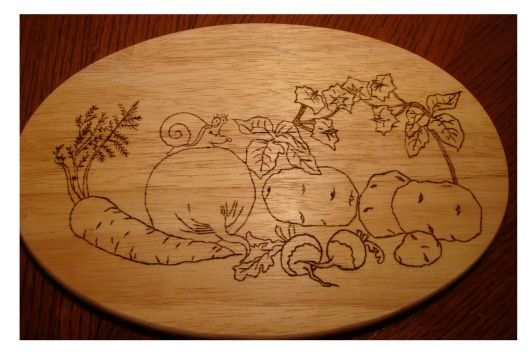 Воспитательная работа.Разъяснительные беседы:- о правилах гигиены и санитарии;- по профилактике вирусных и простудных заболеваний;- по профилактике дорожно-транспортных происшествий.Тема занятияДата Используемая литератураМатериалы и оборудованиеВведение.Инструктаж по технике безопасности.Мини-выставка  изготовленных работ.02.06.20Гудилина С.И. “Чудеса своими руками” М., Аквариум, 1998.Инструкционные карты.Знакомство с техникой выжигания.История выжигания.Инструменты и материалы для работы. Инструктаж по технике безопасности.   05.06.20Гудилина С.И. “Чудеса своими руками” М., Аквариум, 1998.Инструкционные карты.Способы выжигания. Просмотр слайдов «Способы выжигания».   09.06.20Гудилина С.И. “Чудеса своими руками” М., Аквариум, 1998.Презентация.